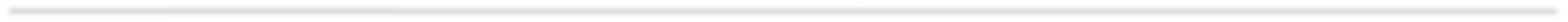 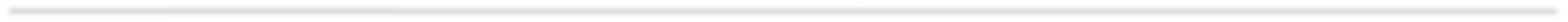 FACILITIES REQUIRED FACILITIES REQUIRED FACILITIES REQUIRED FACILITIES REQUIRED FACILITIES REQUIRED FACILITIES REQUIRED FACILITIES REQUIRED FACILITIES REQUIRED PURPOSE OF HIRE PURPOSE OF HIRE PURPOSE OF HIRE PURPOSE OF HIRE PURPOSE OF HIRE PURPOSE OF HIRE PURPOSE OF HIRE PURPOSE OF HIRE All hirers must have Public Liability Insurance Cover.   Please provide a copy of policy with this booking form. Copy of Public Liability Insurance policy attached *   All hirers must have Public Liability Insurance Cover.   Please provide a copy of policy with this booking form. Copy of Public Liability Insurance policy attached *   All hirers must have Public Liability Insurance Cover.   Please provide a copy of policy with this booking form. Copy of Public Liability Insurance policy attached *   All hirers must have Public Liability Insurance Cover.   Please provide a copy of policy with this booking form. Copy of Public Liability Insurance policy attached *   All hirers must have Public Liability Insurance Cover.   Please provide a copy of policy with this booking form. Copy of Public Liability Insurance policy attached *   All hirers must have Public Liability Insurance Cover.   Please provide a copy of policy with this booking form. Copy of Public Liability Insurance policy attached *   All hirers must have Public Liability Insurance Cover.   Please provide a copy of policy with this booking form. Copy of Public Liability Insurance policy attached *   All hirers must have Public Liability Insurance Cover.   Please provide a copy of policy with this booking form. Copy of Public Liability Insurance policy attached *   If your booking falls on a bank holiday, please note below if you do not wish to hire on this date.                                                    Term Time Only   *                  All Year Round   *            If your booking falls on a bank holiday, please note below if you do not wish to hire on this date.                                                    Term Time Only   *                  All Year Round   *            If your booking falls on a bank holiday, please note below if you do not wish to hire on this date.                                                    Term Time Only   *                  All Year Round   *            If your booking falls on a bank holiday, please note below if you do not wish to hire on this date.                                                    Term Time Only   *                  All Year Round   *            If your booking falls on a bank holiday, please note below if you do not wish to hire on this date.                                                    Term Time Only   *                  All Year Round   *            If your booking falls on a bank holiday, please note below if you do not wish to hire on this date.                                                    Term Time Only   *                  All Year Round   *            If your booking falls on a bank holiday, please note below if you do not wish to hire on this date.                                                    Term Time Only   *                  All Year Round   *            If your booking falls on a bank holiday, please note below if you do not wish to hire on this date.                                                    Term Time Only   *                  All Year Round   *            SPECIAL REQUIREMENTS SPECIAL REQUIREMENTS SPECIAL REQUIREMENTS SPECIAL REQUIREMENTS SPECIAL REQUIREMENTS SPECIAL REQUIREMENTS SPECIAL REQUIREMENTS SPECIAL REQUIREMENTS DAY OF WEEK START DATE FINISH DATE Total Number of sessions START TIME START TIME FINISH TIME Hours per session Applicants name:  Applicants name:  Applicants name:  Applicants name:  Applicants name:  Applicants name:  Applicants name:  Applicants name:  Address: Tel: Email: Address: Tel: Email: Address: Tel: Email: Address: Tel: Email: Address: Tel: Email: Address: Tel: Email: Address: Tel: Email: Address: Tel: Email: Name of Organisation: Name of Organisation: Name of Organisation: Name of Organisation: Name of Organisation: Name of Organisation: Name of Organisation: Name of Organisation: I agree to the terms and conditions stated within the lettings policy and agreement and understand that failure to comply with these will result in the termination of the letting.  Signed:Print name:Date:  I agree to the terms and conditions stated within the lettings policy and agreement and understand that failure to comply with these will result in the termination of the letting.  Signed:Print name:Date:  I agree to the terms and conditions stated within the lettings policy and agreement and understand that failure to comply with these will result in the termination of the letting.  Signed:Print name:Date:  I agree to the terms and conditions stated within the lettings policy and agreement and understand that failure to comply with these will result in the termination of the letting.  Signed:Print name:Date:  I agree to the terms and conditions stated within the lettings policy and agreement and understand that failure to comply with these will result in the termination of the letting.  Signed:Print name:Date:  I agree to the terms and conditions stated within the lettings policy and agreement and understand that failure to comply with these will result in the termination of the letting.  Signed:Print name:Date:  I agree to the terms and conditions stated within the lettings policy and agreement and understand that failure to comply with these will result in the termination of the letting.  Signed:Print name:Date:  I agree to the terms and conditions stated within the lettings policy and agreement and understand that failure to comply with these will result in the termination of the letting.  Signed:Print name:Date:  Hourly charge 